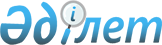 О назначении Касымбека Ж. М. Министром по инвестициям и развитию Республики КазахстанУказ Президента Республики Казахстан от 21 июня 2016 года № 289

      Назначить Касымбека Жениса Махмудулы Министром по инвестициям и развитию Республики Казахстан.      Президент

      Республики Казахстан                      Н. НАЗАРБАЕВ
					© 2012. РГП на ПХВ «Институт законодательства и правовой информации Республики Казахстан» Министерства юстиции Республики Казахстан
				